Lesson 6:  The Distance Between Two Rational NumbersStudent OutcomesStudents justify the distance formula for rational numbers on a number line:  If  and  are rational numbers on a number line, then the distance between  and  is .Students know the definition of subtraction in terms of addition (i.e.,  means that ) and use the definition of subtraction to justify the distance formula.Students solve word problems involving changes in distance or temperature.ClassworkExercise 1 (4 minutes)Students are in groups of 2; one person is Person , and the other is Person .  Using a number line, each person independently counts the number of units that make up the distance between the two numbers listed in his assigned column.  (Teacher may want to provide students with larger number lines.)
Exercise 1Use the number line to answer each of the following.  After 3 minutes, partners share their answers and determine that their distances are the same because their endpoints are the same.Note:  A common mistake is that students count the first number as one.  Another common mistake is that students describe the distance as negative.Discussion (5 minutes)Follow-up DiscussionWhat was the distance between  and ?What was the distance between  and ?Were you and your partner’s answers the same for the second and third problems as well?Yes.Why did you both get the same answers for all three problems?Because the endpoints were the same, so the distance between them is the same.Take a minute to share with your partner a destination that you or your family usually travel to, for example, a relative’s house or the location of an activity you attend each week.  Assuming you take the same route to and from the location, what is the approximate distance in miles that you travel each way?Answers will vary, but students should recognize that the distance is the same to and from the location and should state the same number of miles whether traveling from home to the location, or from the location back home.In life, at any given moment, will we always be able to use a number line to find the distance between two rational numbers?  Is it the most efficient way to calculate distance between the two points?No.What represents the distance between a number and zero on the number line?Absolute valueIf the distance between  and  can be calculated using , or , do you think we might be able to calculate the distance between  and  using absolute value?  Take a minute to see if it works.Yes;  and , which is the answer we found in Exercise 1.Will this work for the other two distances we looked at in Exercise 1?  Take a minute to test it out.Yes.Exercise 2 (5 minutes)Students now work independently using the formula to find the distance between each of the two given endpoints.  They should verify their answer by using a number line model.
Exercise 2Use the number line to answer each of the following questions. 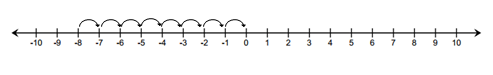 What is the distance between  and ? What is the distance between  and ?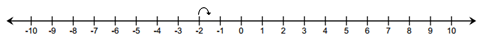 What is the distance between  and ?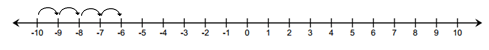 Example 1 (3 minutes):  Formula for the Distance Between Two Rational
NumbersIf  and  are rational numbers on a number line, then the distance between  and  is
| – |.  It does not matter which endpoint we call  or which endpoint we call   Distance is always positive.
Example 1:  Formula for the Distance Between Two Rational NumbersFind the distance between  and .Step 1:  Start on an endpoint. Step 2:  Count the number of units from the endpoint you started on to the other endpoint.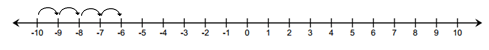 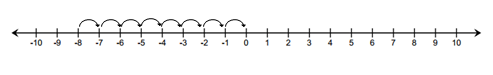 Using a formula,  	OR	Example 2 (5 minutes):  Change in Elevation vs. DistanceWhole-group instruction; students record examples in their student materials.
Example 2:  Change in Elevation vs. DistanceDistance is positive.  Change in elevation or temperature may be positive or negative depending on whether it is increasing or decreasing (going up or down).A hiker starts hiking at the beginning of a trail at a point which is  feet below sea level.  He hikes to a location on the trail that is  feet above sea level and stops for lunch.What is the vertical distance between  feet below sea level and  feet above sea level?  The vertical distance isfeet.How should we interpret  feet in the context of this problem?The hiker hiked  feet from a point below sea level to a point above sea level.After lunch, the hiker hiked back down the trail from the point of elevation, which is feet above sea level, to the beginning of the trail which is feet below sea level.What is the vertical distance between  feet above sea level and  feet below sea level?  The vertical distance is  feet.What is the change in elevation?    feetExercise 3 (4 minutes)  Students work with a partner to come up with a solution to the following exercise.  They use the distance formula to verify their answers but may first need to use a number line model to arrive at the two numbers for their solutions.Note:  A student may be tempted to use zero as one of the numbers; if that is the case, ask the student if zero is negative or positive.Exercise 3The distance between a negative number and a positive number is .  What are the numbers?Answers will vary; a possible solution is  and .  .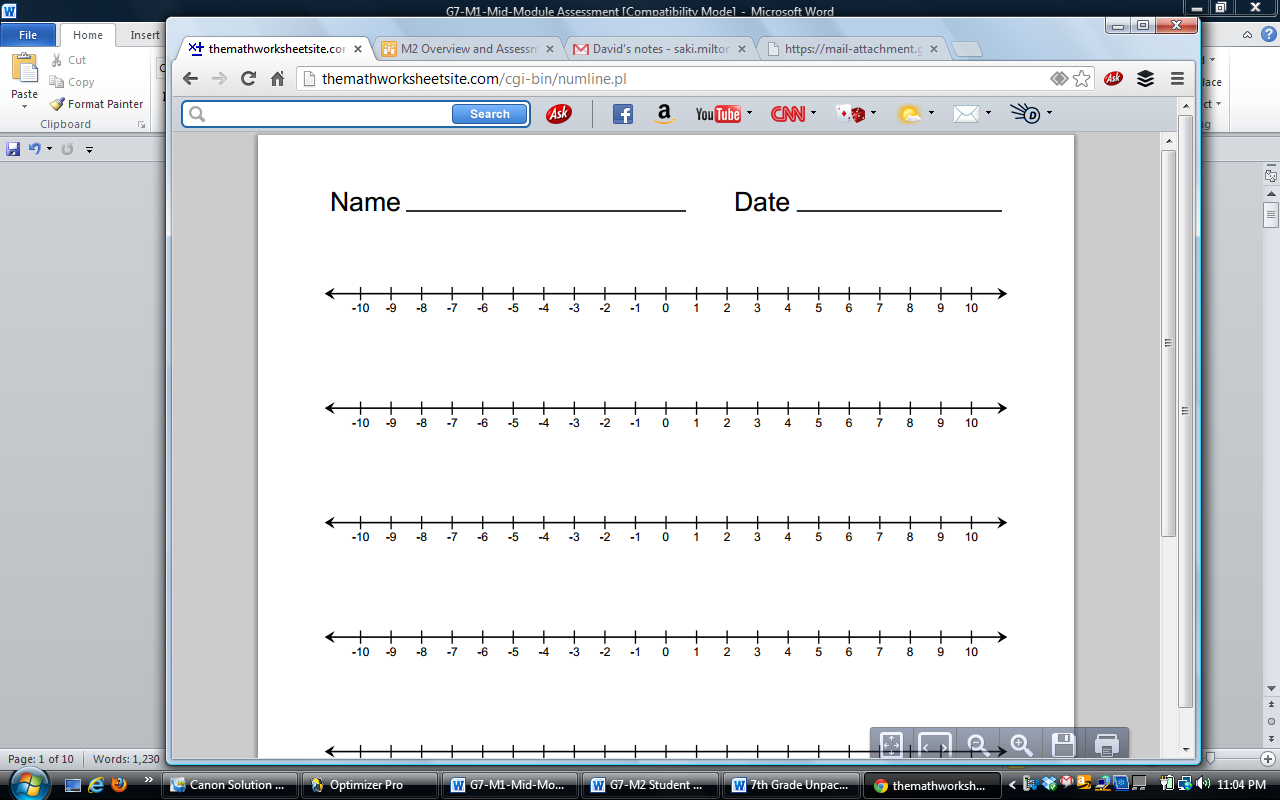 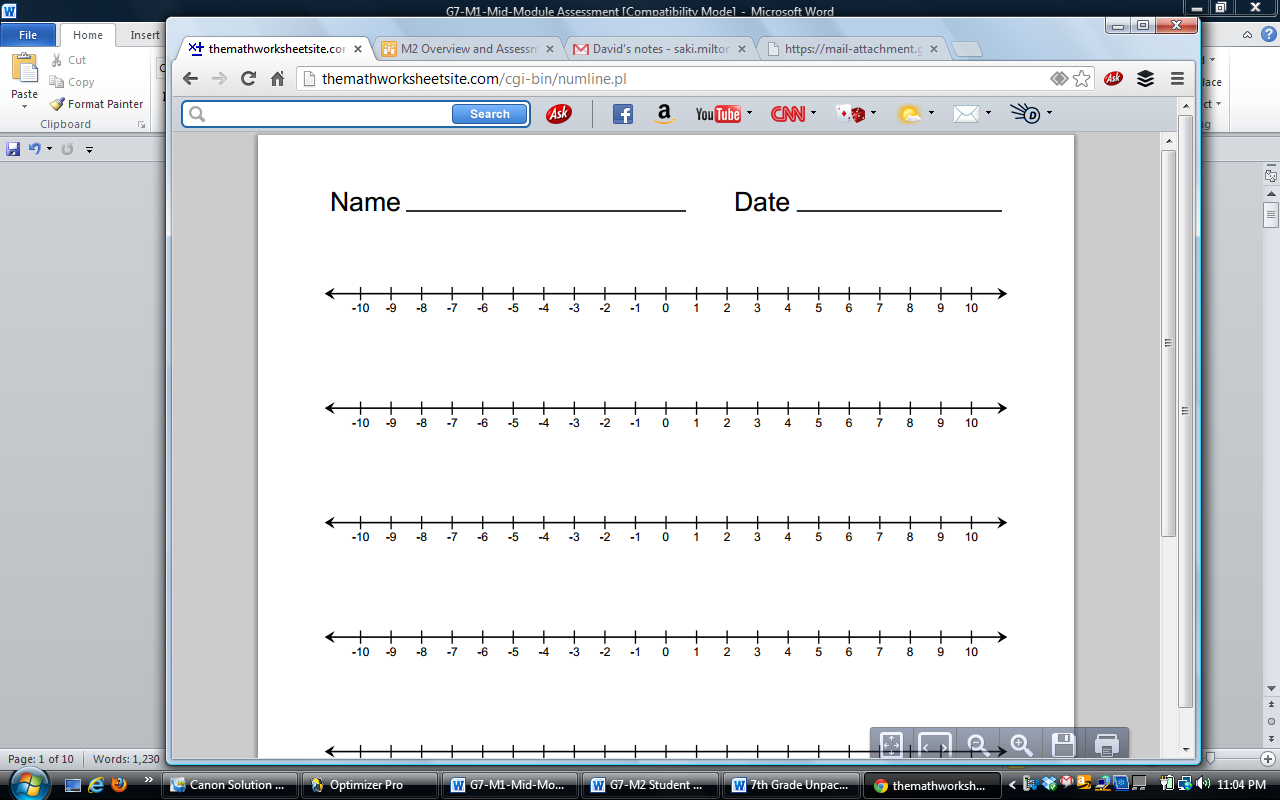 Consider the different solutions students came up with, and notice that for each case if we take the absolute value of each of the endpoints, their sum is .  Is that the case for Exercises 2 (a)–(c)?  Why not?No, that is not always the case.  If you have a positive number and a negative number as endpoints, they are separated by zero.  And since absolute value is a number’s distance from zero, taking the absolute value of each endpoint and adding them together will give you the same results as using the formula, .  However, if the signs of each endpoint are the same, you cannot calculate the distance between the two endpoints by finding the sum of their absolute values.Exercise 4 (10 minutes)
Exercise 4Use the distance formula to find each answer.  Support your answer using a number line diagram.Find the distance between  and .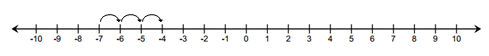  units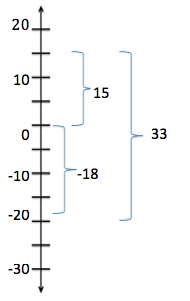 Find the change in temperature if the temperature rises from  to  (use a vertical number line).Would your answer for part (b) be different if the temperature dropped from  to ?  Explain.Yes.  The distance between  and  on a number line is the same as the distance between  and  because the endpoints are the same, but the temperature would change by because it is going from a higher value to a lower value.Beryl is the first person to finish a K race and is standing  feet beyond the finish line.  Another runner, Jeremy, is currently trying to finish the race and has approximately  feet before he reaches the finish line.  What is the minimum possible distance between Beryl and Jeremy? feet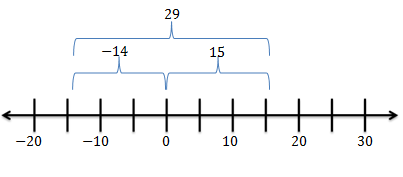 What is the change in elevation from  feet above sea level to  feet below sea level?  Explain. feet.  I used the distance formula:   and a vertical number line to show  feet between the two locations.  But since you are moving from above sea level to below sea level, the change is negative.Closing (3 minutes)How can we use a number line to find the distance between two rational numbers?We can count the number of units in between the two numbers.What does it mean to find the absolute value of a number?You are finding the distance between that number and zero.Is it possible to use absolute value to find the distance between a number, , and another number, , that is not zero?  If so, how?Yes, instead of using  you would use .Is distance always positive?  Is change always positive?Distance is always positive, but change can be positive or negative.Exit Ticket (6 minutes)Name                 							         		Date              		         Lesson 6:  The Distance Between Two Rational NumbersExit TicketTwo 7th grade students, Monique and Matt, both solved the following math problem:  If the temperature drops from  to , by how much did the temperature decrease?The students came up with different answers.  Monique said the answer is , and Matt said the answer is .Who is correct?  Explain, and support your written response with the use of a formula and a vertical number line diagram.Exit Ticket Sample SolutionsTwo th grade students, Monique and Matt, both solved the following math problem:  If the temperature drops from  to , by how much did the temperature decrease?The students came up with different answers.  Monique said the answer is , and Matt said the answer is .  Who is correct?  Explain, and support your written response with the use of a formula and a vertical number line diagram.Monique is correct.  If you use the distance formula, you take the absolute value of the difference between  and  and that equals .  Using a number line diagram you can count the number of units between  and  to get ..  There was a  drop in the temperature.Problem Set Sample SolutionsDescribe any patterns you see in the answers to the problems in the left- and right-hand columns.  Why do you think this pattern exists?Each problem in the right-hand column has the same answer as the problem across from it in the left-hand column.  That is because you are finding the distance between the opposite numbers as compared to the first column.  The difference between the opposite numbers is opposite the difference between the original numbers.  The absolute values of opposite numbers are the same.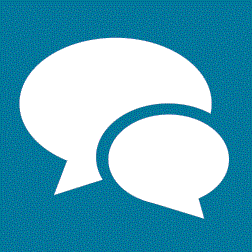 Person APerson BWhat is the distance between  and ?       What is the distance between and ?     What is the distance between  and ?     What is the distance between 3 and ?     What is the distance between and ?     What is the distance between  and ?    